〇　商工労働部雇用推進室労働環境課（労働相談センター）大阪府労働相談センターでは、労働者、使用者からの相談を電話、面談及びオンラインによりお受けしています。〇　大阪府労働委員会大阪府労働委員会では、集団的労使関係における労働争議の調整（あっせん・調定・仲裁）、不当労働行為の審査、労働組合の資格審査等を実施しています。労働委員会の業務は、労働組合法、労働関係調整法をはじめ関係法令に基づいて行われています。労働委員会の業務 (1)　労働争議の調整《調整機能》　　　　　　　　 委員会における労働争議の調整（あっせん・調停・仲裁）を通じて、争議の円満な解決の援助を行うこと  (2)　不当労働行為の審査《審査機能》　　　   簡易、迅速な手続によって、実質的に団結権を保障するべく、不当労働行為の事実の存否を判断し、  原状回復のための救済措置を行うこと (3)　公益事業の争議行為の予告通知に関すること　　 (4)　労働争議の実情を調査すること (5)　労働組合の資格審査に関すること　　　※労働組合の活動内容等の「認証」を行うものではありません。 (6)　地方公営企業等における非組合員の範囲の認定に関すること (7)　労働協約の地域的拘束力を決議すること労働委員会はこのような仕事を通じて、集団的な労使関係の円滑化を図る役割を担っています。〒540-0031　大阪市中央区北浜東3-14　大阪府立労働センター（エル・おおさか）８階TEL 06-6941-7191　 FAX 06-6941-7127相談窓口所在地利用時間電話番号労働相談センター〒540-0033大阪市中央区石町2-5-3大阪府立労働センター（エル・おおさか）南館3階【日常相談】月曜日～金曜日午前9時～12時15分午後1時～6時【夜間相談】毎週木曜日午後8時まで【労働相談】06-6946-2600【セクハラ・女性相談】06-6946-2601※　ご希望により女性相談員の対応も可能です。【特別労働相談（要予約）】弁護士・社会保険労務士による相談06-6946-2600【職場のメンタルヘルス専門相談（要予約）】医師・臨床心理士・産業カウンセラーによる相談06-6946-2600【オンライン相談】「オンライン労働相談予約システム」から予約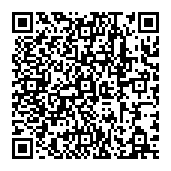 【チャットボットによる相談】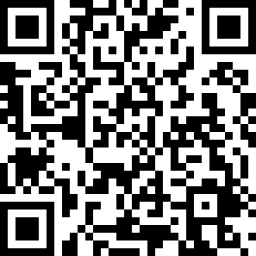 【外国語の通訳による労働相談（要予約）】 英語、中国語、ベトナム語等の通訳を交えての相談 06-6946-2600